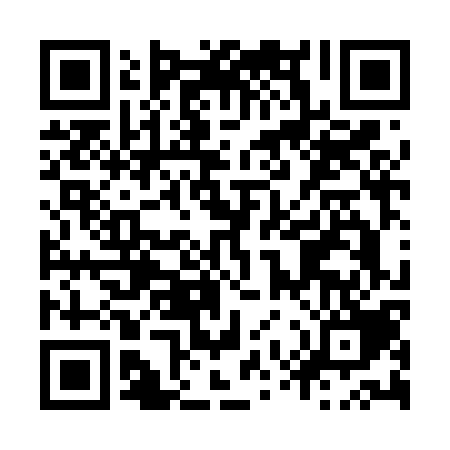 Ramadan times for Coihaique, ChileMon 11 Mar 2024 - Wed 10 Apr 2024High Latitude Method: NonePrayer Calculation Method: Muslim World LeagueAsar Calculation Method: ShafiPrayer times provided by https://www.salahtimes.comDateDayFajrSuhurSunriseDhuhrAsrIftarMaghribIsha11Mon5:575:577:391:585:298:168:169:5212Tue5:595:597:411:585:288:148:149:4913Wed6:006:007:421:575:278:128:129:4714Thu6:026:027:431:575:258:108:109:4515Fri6:046:047:451:575:248:088:089:4316Sat6:056:057:461:575:238:068:069:4117Sun6:076:077:471:565:218:058:059:3918Mon6:086:087:491:565:208:038:039:3719Tue6:106:107:501:565:198:018:019:3520Wed6:116:117:511:555:187:597:599:3321Thu6:136:137:531:555:167:577:579:3122Fri6:146:147:541:555:157:557:559:2923Sat6:166:167:551:555:137:537:539:2724Sun6:176:177:571:545:127:517:519:2525Mon6:196:197:581:545:117:497:499:2326Tue6:206:207:591:545:097:477:479:2127Wed6:216:218:001:535:087:457:459:1928Thu6:236:238:021:535:077:447:449:1729Fri6:246:248:031:535:057:427:429:1530Sat6:266:268:041:525:047:407:409:1331Sun6:276:278:061:525:027:387:389:111Mon6:286:288:071:525:017:367:369:092Tue6:306:308:081:525:007:347:349:073Wed6:316:318:091:514:587:327:329:054Thu6:326:328:111:514:577:307:309:035Fri6:336:338:121:514:557:297:299:016Sat6:356:358:131:504:547:277:278:597Sun5:365:367:1512:503:536:256:257:588Mon5:375:377:1612:503:516:236:237:569Tue5:395:397:1712:503:506:216:217:5410Wed5:405:407:1812:493:486:196:197:52